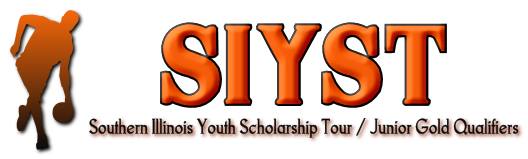 Event Date: April 18th, 2021Time: 8:00 a.m. Check In.  9:00 a.m. Start timePlace: Herrin Bowl            Herrin IllinoisLIMITED TO THE FIRST 12 TEAMS REGISTERED AND MUST HAVE AT LEAST 1 MEMBER PREPAID TO RESERVE THE TEAM SLOT. REGISTRATION CLOSES ON 4-12-2021 AT 5PMDo Not Wait till the last minute to get a partner and sign up with us to bowl. Format:5 GAMES WILL BE BOWLED.MOVING LANES AFTER EACH GAME IS COMPLETEDPayout of top 3 will be $ 720.00 (Based off 12 teams)Format:5 GAMES WILL BE BOWLED.MOVING LANES AFTER EACH GAME IS COMPLETEDPayout of top 3 will be $ 720.00 (Based off 12 teams)Cost per team$ 120.00 ($60.00 Each)$40.00 Lineage (per team)$20.00 Expenses / awards $60.00 Scholarship FundPayout would be $ 720.00 dollars(Based off of 12 teams)12 Teams THIS IS A SCRATCH DOUBLES EVENT.TEAMS MUST BE MADE UP OF GIRLS  CURRENTLY ENROLLED IN SCHOOL AND HAS NOT GRADUATED HIGH SCHOOL AS OF THE EVENT DATE.Contact Lee Kirchner to sign up618-925-7114bowlingcoachlee@gmail.comREGISTRATION IS NOW OPEN AT www.tournamentbowl.com2021 GIRLS SCRATCH DOUBLES EVENT 4-18-2021 S.M.A.R.T. Payout 1st Place Each $ 150.002nd Place Each $ 110.003rd Place Each $ 100.00SCHOLARSHIP (SMART) PAYOUT ONLYTHIS IS NOT A JG EVENTMASKS REQUIRED WHEN MOVING THRU THE CENTER. MAY BE REMOVED WHEN ON THE APPROACH AND OR EATING AND DRINKING S.M.A.R.T. Payout 1st Place Each $ 150.002nd Place Each $ 110.003rd Place Each $ 100.00SCHOLARSHIP (SMART) PAYOUT ONLYTHIS IS NOT A JG EVENTMASKS REQUIRED WHEN MOVING THRU THE CENTER. MAY BE REMOVED WHEN ON THE APPROACH AND OR EATING AND DRINKING